23 декабря в школьном музее «Родная сторонка»  для младших школьников был проведён праздник «День Наума Грамотника» 14 декабря – день Наума Грамотника, который был покровителем ребят-учеников. Этот день отмечался как праздник грамоты, как праздник посвящения в ученики.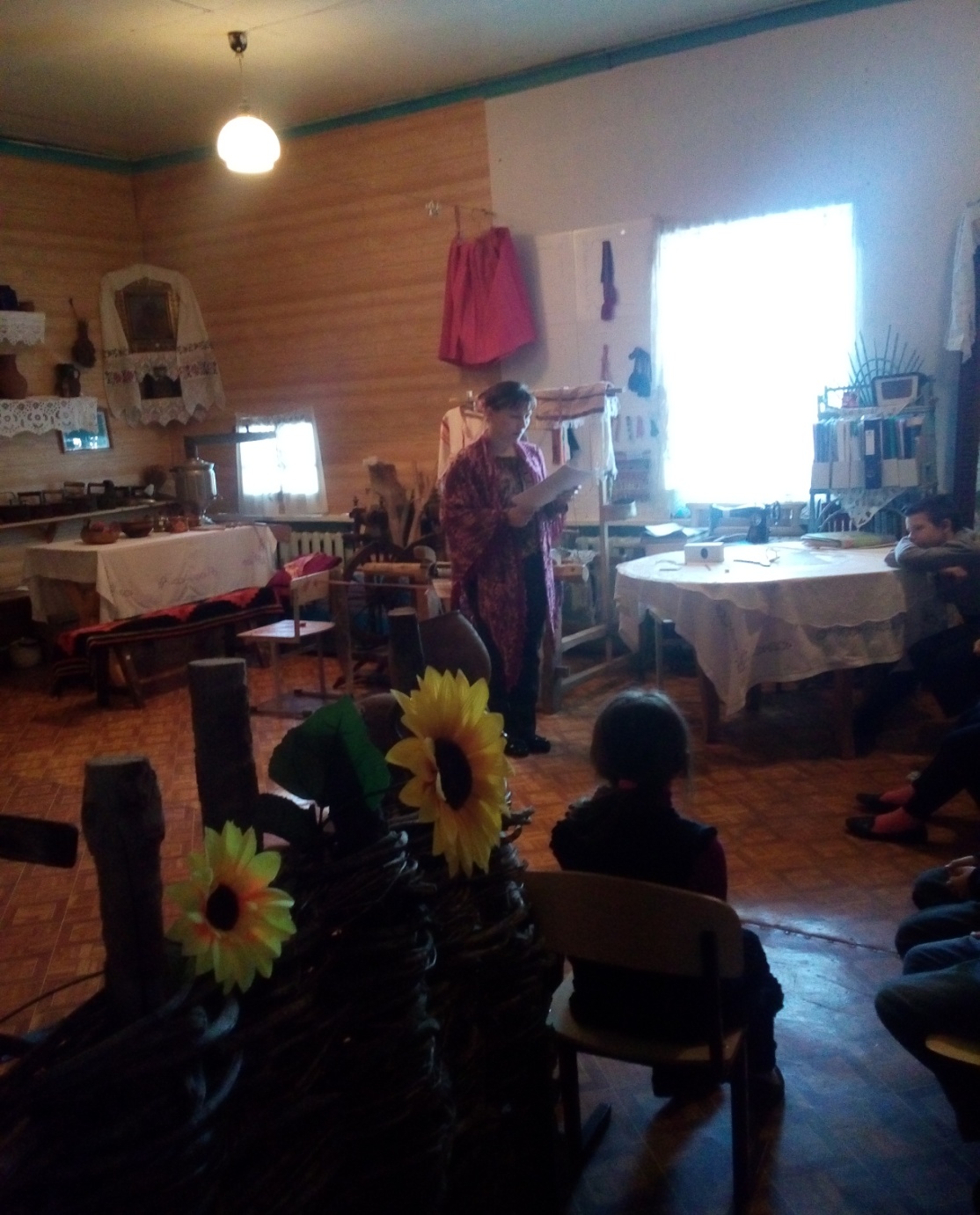 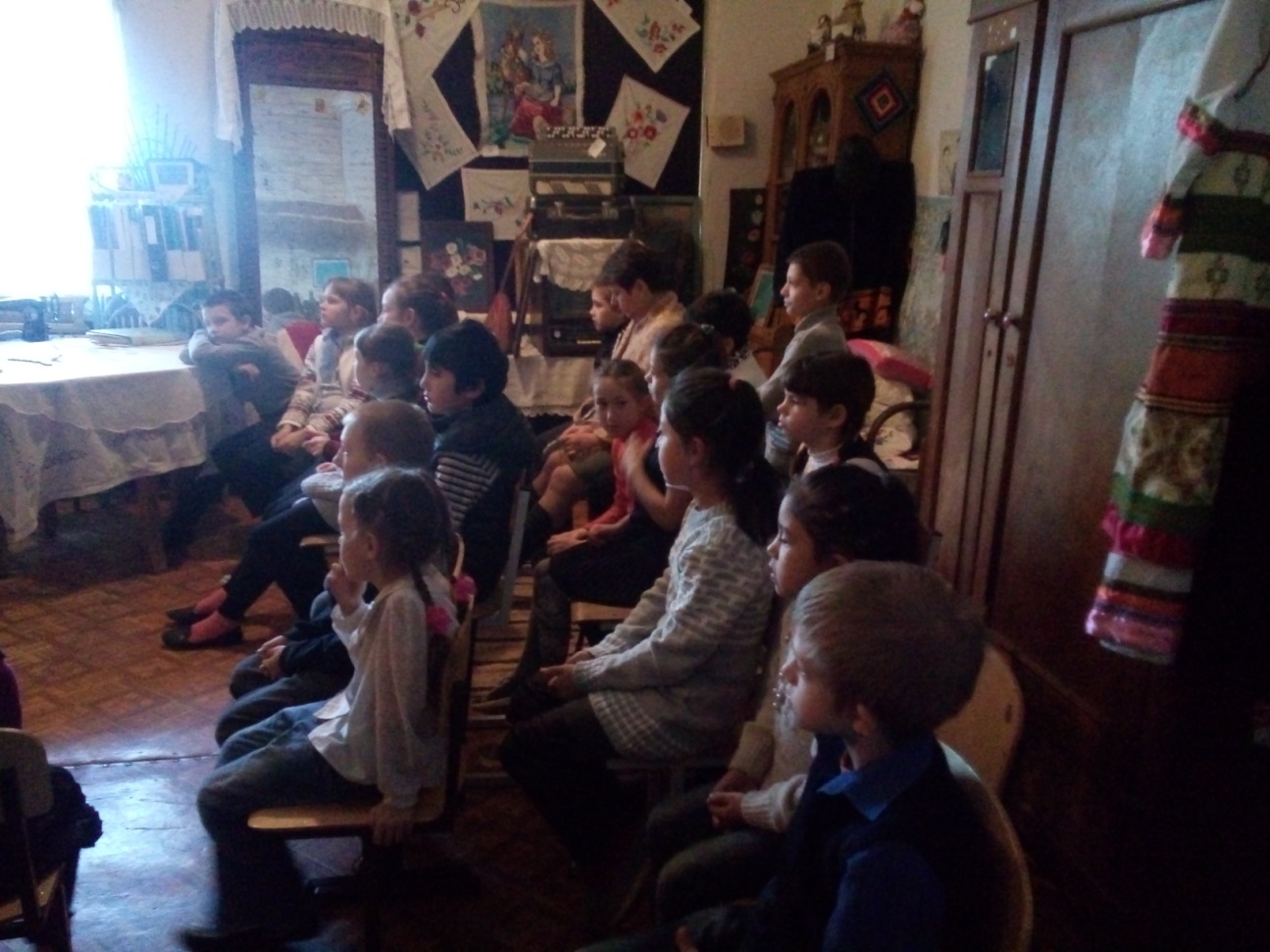 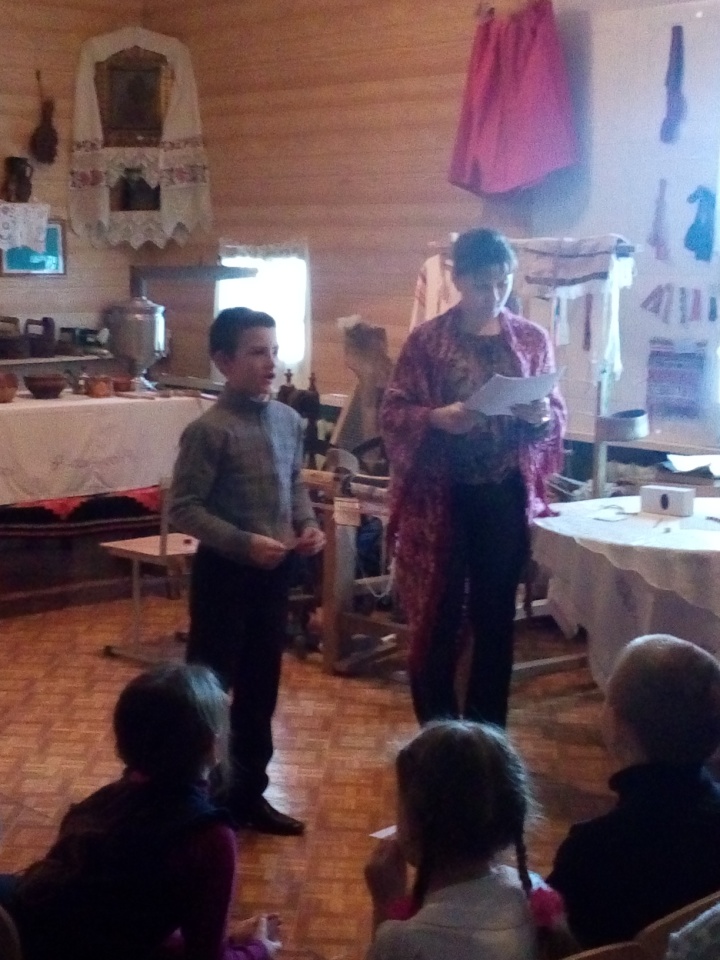 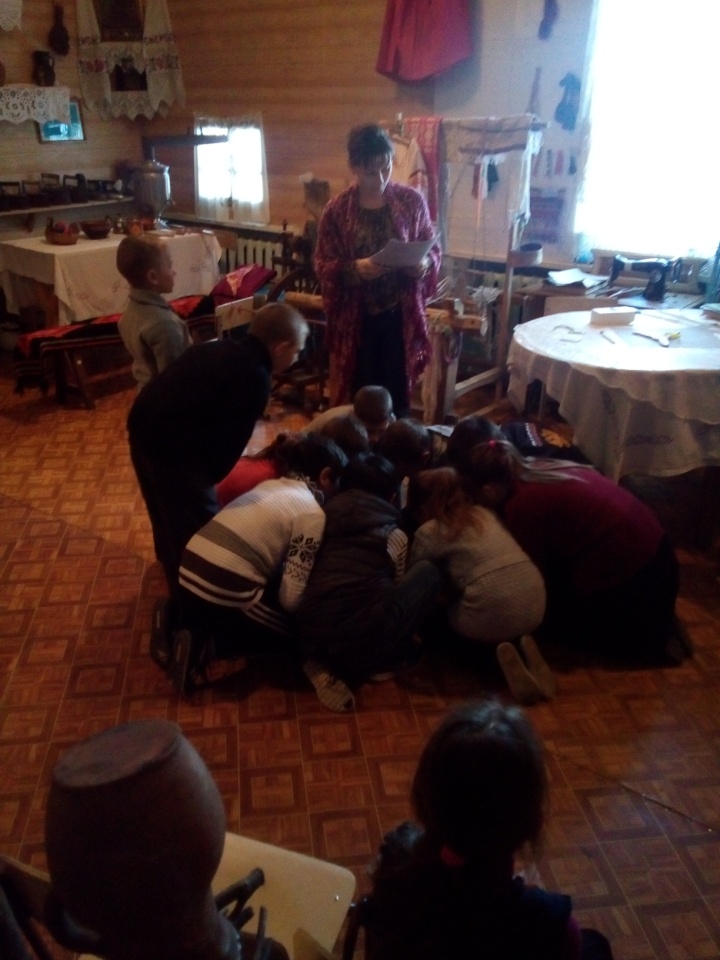 Педагог напомнила ученикам о значении праздника, а затем провела игры на развитие внимания, памяти и мышления.Ответственный педагог: Ерицева Елена Николаевна.